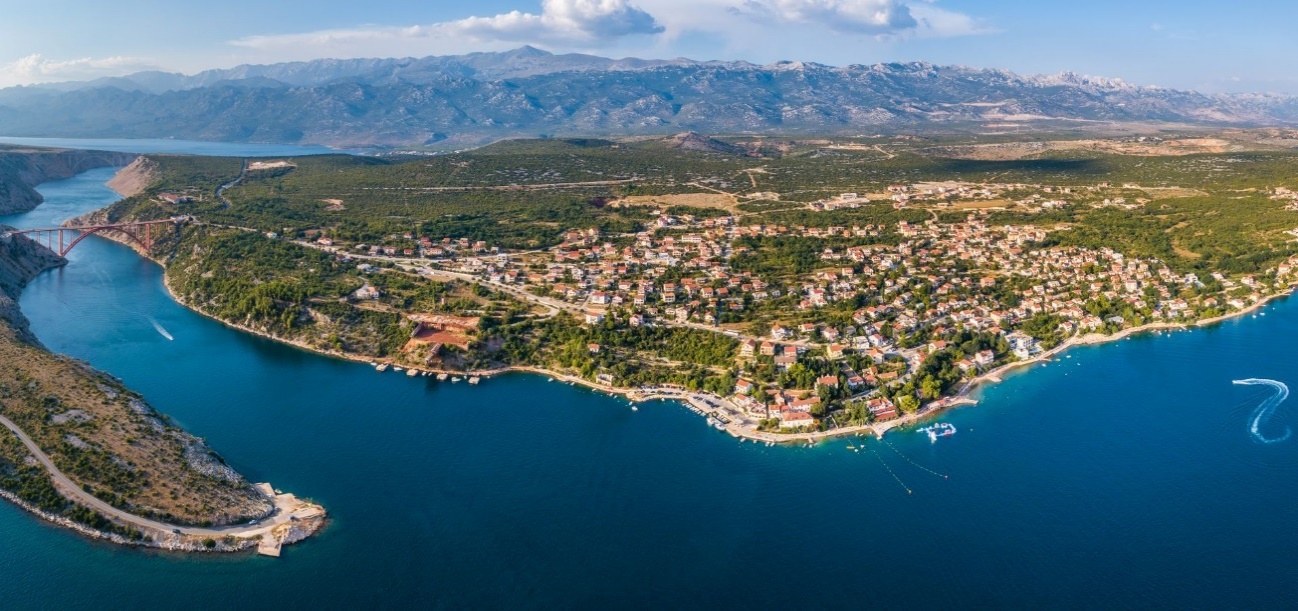 Vodič za građane za 2024. godinuOpćina JasenicePoštovani građani,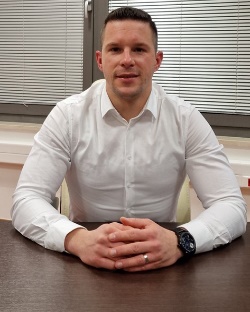 predstavljam Vam Vodič za građane za 2024. godinu, u kojemu je prikazano na koji način Općina Jasenice prikuplja i investira sredstva. Vođeni našim načelima i misijom u kojoj želimo kroz transparentno i učinkovito upravljanje javnim sredstvima i provođenje razvojnih projekata, osigurati građanima Općine Jasenice bolje životne uvjete u našoj sredini, odlučili smo i na ovaj način približiti Vam naš rad. Brošura se nalazi na internet stranici www.proracun.hr te na općinskoj službenoj stranici https://jasenice.hr/. Kroz istu prikazat ćemo vam koji su općinski projekti planirani u ovoj proračunskoj godini, a od važnosti su za razvoj naše Općine.Proračunom za 2024. godinu pripremili smo niz projekata kojima ćemo unaprijediti kvalitetu života u našoj općini i učiniti ju ugodnijim i ljepšim mjestom za život a gostima i turistima poželjna za posjećivanje. Osim tekućih održavanja i uređenja komunalne infrastrukture, održavanja plaže u Maslenici, Rovanjskoj, Modriču planiramo ulagati u izgradnju objekata i uređaja komunalne infrastrukture a odnosi se na uređenje i asfaltiranje cesta, nogostupa, trgova, rekonstrukciju i izgradnju javne rasvjete, rekonstrukciju ulice Gojka Šuška i izgradnju stubišta u Maslenici – Gojka Šuška.Programom Poticanje razvoja turizma planiramo i tijekom 2024. godine sufinancirati turistička događanja na području Općine te izgradnju prezentacijsko posjetiteljskog centra Tulove grede u svrhu zelene i digitalne tranziciju zgrade budućeg Prezentacijskog centra Tulove grede, čime će se povećati kvaliteta sadržaja javne turističke infrastrukture, smanjiti utjecaj na okoliš te omogućiti održivo upravljanje destinacijom razvojem sadržaja koji su dostupni posjetiteljima tijekom čitave godine.Mladi i obrazovani ljudi temelj našeg društva i naše budućnosti, stoga smo i ove godine u Proračunu osigurali sredstva za studentske stipendije, sufinanciranje materijalnih troškova u Osnovnu školu Petar Zoranić, prijevoza srednjoškolskih učenika potpora roditelja za nabavu školskih knjiga. Za naše najmlađe stanovnike Općine osigurali smo sredstva za redovnu djelatnost Dječjeg vrtića „Ljubičica“ te sufinanciranje smještaja vrtićke djece s područja Općine Jasenice u druge vrtićeDemografskim mjerama na području Općine Jasenice želimo postići preduvjeti za potrebiti demografski rast, planiramo isplatu potpore majkama za nabavu opreme za novorođeno dijete.Projektom „Zaželi“ planiramo zapošljavanje žena pripadnica ranjivih skupina s ciljem pružanja podrške starijim osobama i osobama s invaliditetom ili nepovoljnom položaju.Kako bi stanovnici Općine Jasenice mogli uživati u svojim sportskim aktivnostima planiramo izgradnju sportske dvorane u vrijednosti u 1.500.000,00 eura, uređenje i obnovu postojećeg školskog dvorišta za više sportova u Maslenic te sufinanciramo osnovne djelatnosti športskih udruga. Očuvanje tradicije i kulture naše Općine, kao i poticanje našeg stanovništva na aktivan društveni i kulturni život nam od velikog značaja, stoga i ove godine planiramo izdvojiti dio sredstava iz proračuna za sufinanciranje Bibliobusa, kulturne usluge – prema programu rada i pomoć za funkcioniranje Crkve.Svim našim stanovnicima na području općine nastojimo osigurati adekvatan život kroz socijalne pomoći obiteljima slabijeg imovinskog stanja isplaćivanjem pomoći u naravi, subvencije javnog prijevoza građana.Dragi stanovnici izdvojili smo dio projekata koje želimo realizirati u 2024. godini. Ako imate prijedloge na koji još način možemo poboljšali našu Općinu molimo da nam napišete.Vaše prijedloge, sugestije i komentare možete ostavljati do 23.11.2023. godine kada ćemo sve zaprimljeno uzeti u obzir te na sjednici Općinskog vijeća predstaviti, te prihvaćeno uvrstiti u konačan plan Proračuna za 2024. godinu. Savjetovanje za Plan Proračuna Općine Jasenice za 2024. godinu možete pronaći OVDJE.Općinski NačelnikOBRAZLOŽENJE PRORAČUNAŠto je proračun?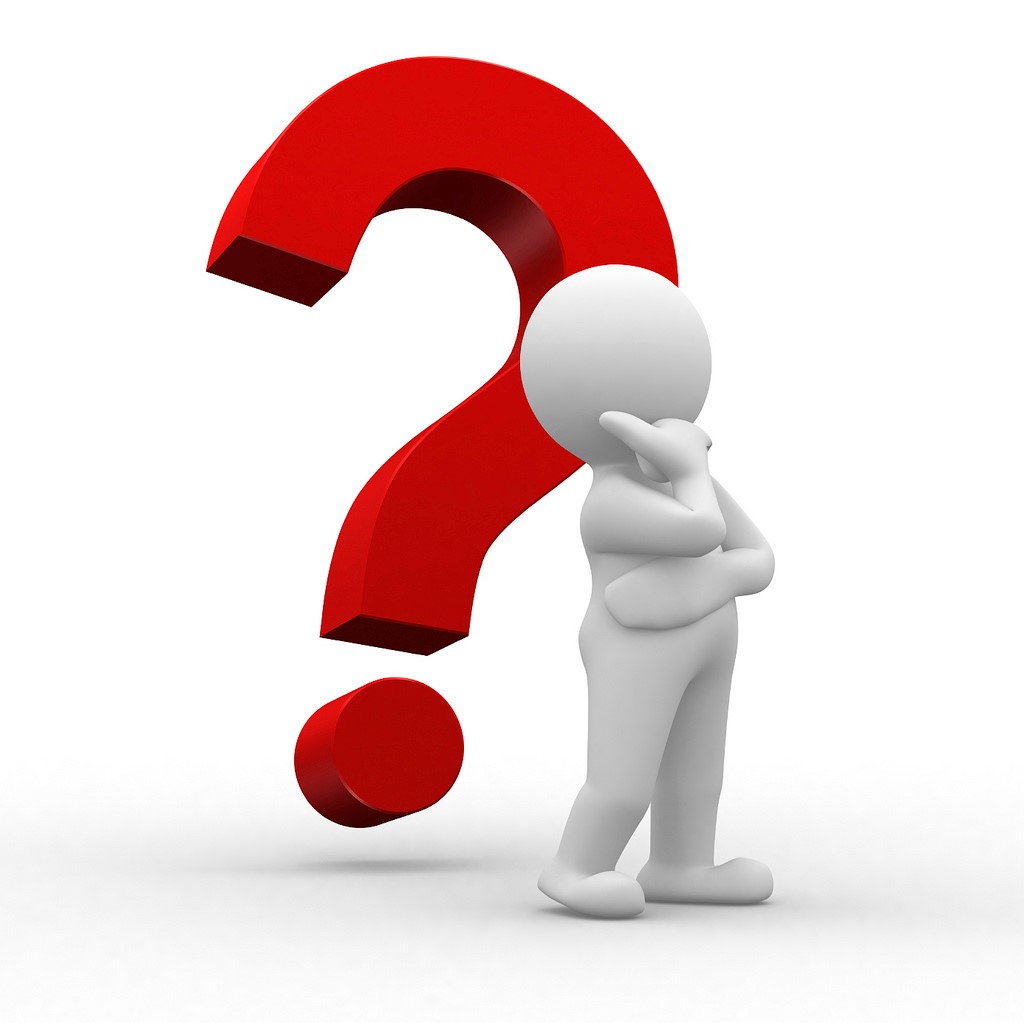 Proračun je akt kojim se procjenjuju prihodi i primici te utvrđuju rashodi i izdaci Općine Jasenice za proračunsku godinu, a sadrži i projekciju prihoda i primitaka te rashoda i izdataka za sljedeće dvije godine.Proračun nije statičan akt, već se sukladno Zakonu može mijenjati tijekom proračunske godine, odnosno donose se Izmjene i dopune proračuna.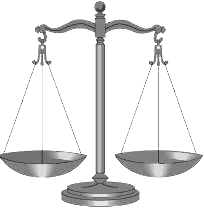 Sadržaj proračunaProračun JLS sastoji se od plana za proračunsku godinu i projekcija za sljedeće dvije godine. Proračun JLS sastoji se od općeg dijela, posebnog dijela i obrazloženja proračuna.Proračunski korisnici: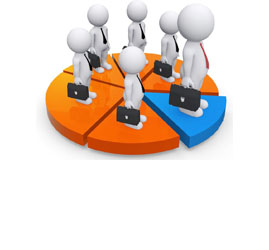 Proračunski korisnici su ustanove, tijela javne vlasti kojima je JLS osnivač ili suosnivač, a čije je financiranje većim dijelom iz proračuna svog osnivača ili suosnivača. Proračunski korisnici JLS mogu biti dječji vrtići, knjižnice, javne vatrogasne postrojbe, muzeji, kazališta, domovi za starije i nemoćne osobe. Zakoni i sankcije:Sukladno Zakonu o Proračunu (»Narodne novine«, broj 144/21) Proračun se donosi za jednu fiskalnu (proračunsku) godinu. Kod nas se fiskalna godina poklapa s kalendarskom i traje od  01. siječnja do 31. prosinca. Jedini ovlašteni predlagatelj Proračuna je Općinski načelnik.  Općinski načelnik odgovoran je za zakonito i pravilno planiranje i izvršavanje proračuna, za svrhovito, učinkovito i ekonomično raspolaganje proračunskim sredstvima. Proračun donosi (izglasava) Općinsko vijeće do kraja godine. 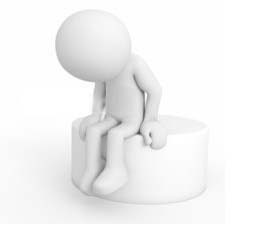 Ako se ne donese proračun prije početka proračunske godine, privremeno se, a najduže za prva tri mjeseca proračunske godine, na osnovi odluke o privremenom financiranju koja mora biti donesena do 31. prosinca, nastavlja financiranje poslova, funkcija i programa tijela jedinica lokalne i područne samouprave i drugih proračunskih i izvanproračunskih korisnika.U slučaju kada je raspušteno samo Općinsko vijeće, a Općinski načelnik nije razriješen, do imenovanja povjerenika Vlade Republike Hrvatske, financiranje se obavlja izvršavanjem redovnih i nužnih rashoda i izdataka temeljem odluke o financiranju nužnih rashoda i izdataka koju donosi Općinski načelnik.Po imenovanju povjerenika Vlade Republike Hrvatske, Općinski načelnik predlaže povjereniku novu odluku o financiranju nužnih rashoda i izdataka u koju su uključeni ostvareni prihodi i primici te izvršeni rashodi i izdaci u vremenu do dolaska povjerenika. Ako se do 31. ožujka ne donese proračun, povjerenik donosi odluku o financiranju nužnih rashoda i izdataka za razdoblje do donošenja proračuna.Ako do isteka roka privremenog financiranja nije donesen proračun u jedinici u kojoj je općinski načelnik koji nema zamjenika onemogućen u obavljanju svoje dužnosti, financiranje se obavlja izvršavanjem redovnih i nužnih rashoda i izdataka temeljem odluke o financiranju nužnih rashoda i izdataka koju donosi predstavničko tijelo na prijedlog privremenog zamjenika općinskog načelnika iz članka 43. a Zakona o lokalnoj i područnoj (regionalnoj) samoupravi (»Narodne novine«, broj 33/01, 60/01, 129/05, 109/07, 125/08, 36/09, 150/11, 144/12, 19/13, 137/15, 123/17, 98/19, 144/20).UKUPAN PRORAČUN, ODNOSNO UKUPNI PRIHODI I PRIMICI, KAO I RASHODI I IZDACI, OPĆINE JASENICE ZA 2024. GODINU, PLANIRANI SU U IZNOSU OD 6.062.372,12 EURA. PRIHODI I PRIMICIPrihodi poslovanja Općine Jasenice za 2024. godinu planirani su u iznosu od 4.035.845,91 eura, a čine ih prihodi od poreza planirani u iznosu od 984.588,00 eura, pomoći iz inozemstva i od subjekata unutar općeg proračuna planirane u iznosu od 2.194.387,23 eura, prihodi od imovine planirani u iznosu od 318.079,00 eura, prihodi od upravnih i administrativnih pristojbi, pristojbi po posebnim propisima i naknada planirani u iznosu od 527.464,68 eura i kazne, upravne mjere i ostali prihodi planirani u iznosu od 11.327,00 eura. Prihodi od prodaje nefinancijske imovine planirani su u iznosu od 300.000,00 eura za prihode od prodaje neproizvodne dugotrajne imovine.Primici od financijske imovine i zaduživanja planirani u iznosu od 1.500.000,00 eura za primitke od zaduživanja.Vlastiti izvori planirani u iznosu od 226.526,21 eura.Ukupni rashodi i izdaci Općine Jasenice za 2023. godinu planirani su u iznosu od 6.062.372,12 eura.RASHODI I IZDACIRashodi poslovanja planirani su u iznosu od 2.984.468,61 eura, a čine ih rashodi za zaposlene planirani u iznosu od 434.624,97 eura, materijalni rashodi planirani u iznosu od 781.204,64 eura, financijski rashodi planirani u iznosu od 36.181,00 eura, subvencije planirane u iznosu od 6.636,00 eura, pomoći dane u inozemstvo i unutar općeg proračuna planirane u iznosu od 1.502.654,00 eura, naknade građanima i kućanstvima na temelju osiguranja i druge naknade planirane u iznosu od 76.907,00 eura i ostali rashodi planirani u iznosu od 146.261,00 eura.Rashodi za nabavu nefinancijske imovine planirani u iznosi od 2.962.434,51 eura, od toga rashodi za nabavu neproizvedene dugotrajne imovine planirani u iznosi od 6.637,00 eura, rashodi za nabavu proizvedene dugotrajne imovine planirani u iznosu od 2.801.797,51 eura i rashodi za dodatna ulaganja na nefinancijskoj imovini planirani u iznosu od 154.000,00 eura.Izdaci za financijsku imovinu i otplate zajmova planirani u iznosu od 115.469,00 eura.RASHODI I IZDACIPRORAČUNSKE KLASIFIKACIJEPrihodi, primici, rashodi i izdaci proračuna i financijskog plana iskazuju se prema proračunskim klasifikacijama. Sukladno Pravilniku o proračunskim klasifikacijama (»Narodne novine« broj 26/10, 120/13 i 01/20) proračunske klasifikacije jesu: Organizacijska klasifikacija sadrži povezane i međusobno usklađene (hijerarhijski i s obzirom na odnose prava i odgovornosti) cjeline proračuna i proračunskih korisnika koje odgovarajućim materijalnim sredstvima ostvaruju postavljene ciljeve,Programska klasifikacija sadrži rashode i izdatke iskazane kroz aktivnosti i projekte, koji su povezani u programe temeljem zajedničkih ciljeva,Funkcijska klasifikacija sadrži rashode razvrstane prema njihovoj namjeni,Ekonomska klasifikacija sadrži prihode i primitke po prirodnim vrstama te rashode i izdatke prema njihovoj ekonomskoj namjeni,Lokacijska klasifikacija sadrži rashode i izdatke razvrstane za Republiku Hrvatsku i za inozemstvo,Izvori financiranja sadrže prihode i primitke iz kojih se podmiruju rashodi i izdaci određene vrste i namjene.Proračun Općine Jasenice sastoji se od razdjela, glava i programa. Programi se sastoje od aktivnosti i projekata (kapitalni i tekući projekti). OPIS POSEBNOG DIJELA PRORAČUNARAZDJEL 001 OPĆINSKO VIJEĆE PLANIRANO U IZNOSU OD 112.500,00 EURAGLAVA 1 OPĆINSKO VIJEĆE PLANIRANO U IZNOSU OD 11.781,00 EURAProgram 100 Javna uprava i administracija planirano u iznosu od 11.781,00 eura.Za redovan rad Općinskog vijeća planirano je 9.654,00 eura, za financiranje rada političkih stranaka planirano je 2.127,00 eura.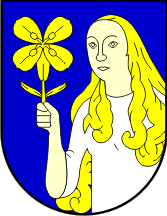 RAZDJEL 002 JEDINSTVENI UPRAVNI ODJELGLAVA 00201 UPRAVNI ODJEL ZA FINANCIJE I OPĆE POSLOVEProgram 1002 Javna uprava i administracija planirano u iznosu od 771.230,97 eura.Ovim programom planira se izdvojiti 771.230,97 eura od toga za administrativno, tehničko i stručno osoblje planirano je 460.943,97 eura za rashode poslovanja, za konzultantske usluge za apliciranje pri EU fondovima planirano je 5.000,00 eura, za kamate na dugoročni najam planirano je 19.245,00 eura, za otplatu glavnice dugoročnog zajma planirano je 115.469,00 eura, za tekuća zaliha proračuna planirano je 3.982,00 eura, za uredski namještaj i opremu planirano je 153.319,00 eura i za održavanje krovišta zgrade 13.272,00 eura.Program 1003 Organiziranje i provođenje zaštite i spašavanja planirano u iznosu 58.088,00 euraProgramom organiziranje i provođenje zaštite i spašavanja planiraju se izdvojiti sredstva za osnovnu djelatnost DVD-a u iznosu od 46.452,00 eura, za zaštitu na radu planirano je 1.991,00 eura, za civilnu zaštita i gorska služba spašavanja planirano je 4.645,00 eura i za izgradnju Vatrogasnog doma planirano je 5.000,00 eura. Program 1004 Promicanje kulture planirano u iznosu od 39.955,00 euraOpćina ulaže u promicanje kulture te nastoji svim građanima na području Općine omogućiti pristup raznim knjigama, stoga za sufinanciranje bibliobusa planirano je 664,00 eura, za kulturne usluge – prema programu rada planirano je 3.982,00 eura, za pomoć za funkcioniranje Crkve planirano je 5.309,00 eura, za izgradnju spomenika planirano je 30.000,00 eura.Program 1005 Poticanje razvoja turizma planirano u iznosu od 1.573.272,00 euraKroz Program poticanje razvoja turizma izdvajaju se sredstva za sufinanciranje turističkih događanja planirano je 60.000,00 eura, za uređenje i nabavu ureda turističke zajednice Općine Jasenica planirano je 13.272,00 eura, za izgradnja prezentacijsko posjetiteljskog centra Tulove grede -nove vrijednosti parka prirode Velebit 1.500.000,00 eura.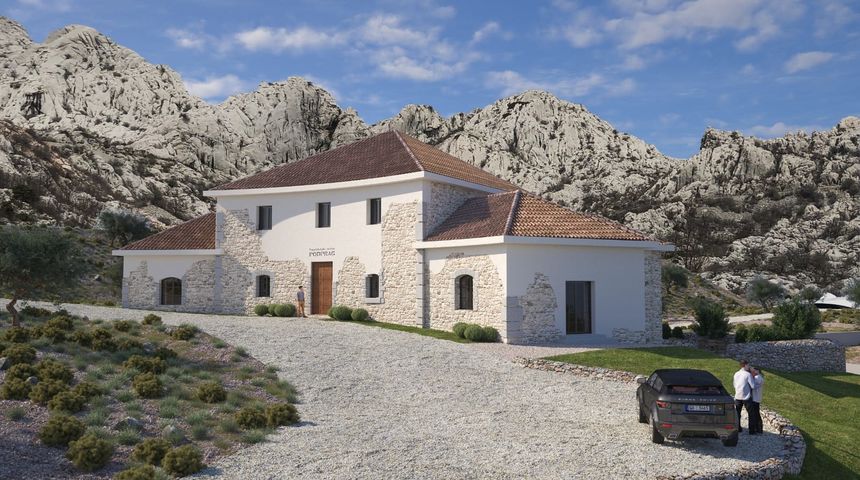 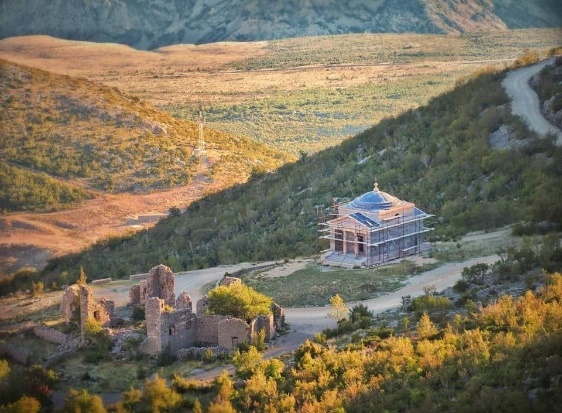 Program 1006 Predškolski odjel planirano u iznosu od 1.350,00 euraZa program predškolskog odgoja planirano je 1.350,00 eura.Program 1007 Osnovno i srednjoškolsko obrazovanje planirano u iznosu od 21.235,00 eura Osnovno i srednjoškolsko obrazovanje financira se u iznosu od 21.235,00 eura za sufinanciranje materijalnih troškova u Osnovnu školu P. Zoranić planirano je 2.654,00 eura, za sufinanciranje troškova prijevoza srednjoškolskih učenika planirano je 6.636,00 eura, za potpora roditelja za nabavu školskih knjiga planirano je 11.945,00 eura.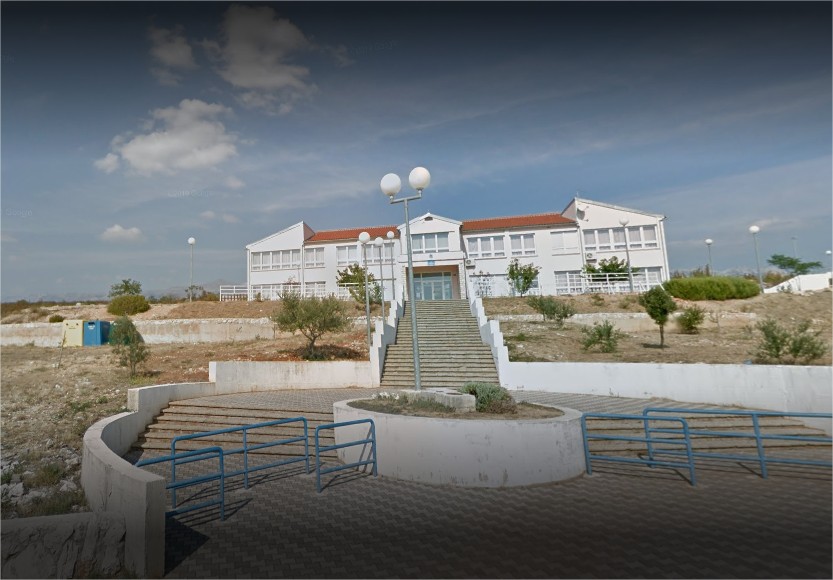 Program 1008 Visoko obrazovanje planirano u iznosu od 20.500,00 euraProgramom Visoko obrazovanje Općina planira sredstva za studentske stipendije u iznosu od 20.500,00 eura.Program 1009 Razvoj sporta i rekreacije planirano u iznosu od 1.575.622,51 euraZa osnovne djelatnosti športskih udruga planirano je 11.991,00 eura, za izgradnju sportske dvorane planirano je 1.500.000,00 eura, za uređenje i obnovu postojećeg školskog dvorišta za više sportova u Maslenici planirano je 61.967,51 eura, za održavanje dječjih igrališta planirano je 664,00 eura.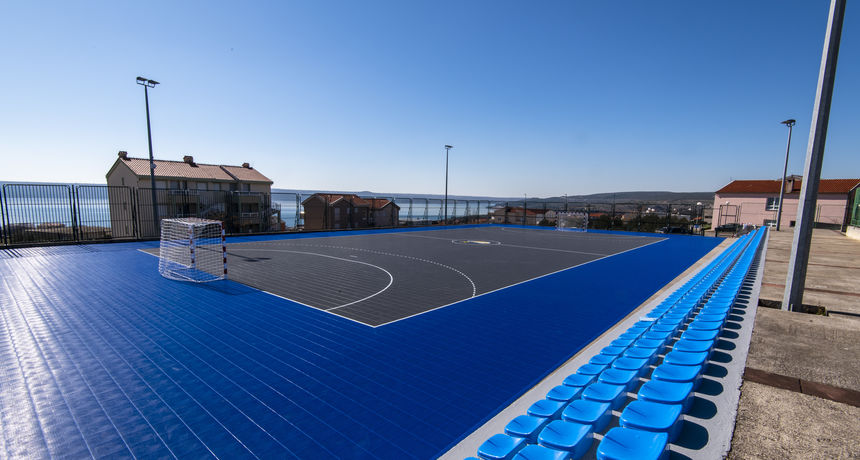 Program 1010 Zaštita, očuvanje i unapređenje zdravlja planirano u iznosu od 6.500,00 euraZa poslove deratizacije i dezinsekcije planirano je 5.200,00 eura, za pomoć za rad zdravstvenih službi planirano je 1.300,00 eura.Program 1011 Socijalna skrb planirano u iznosu od 117.210,00 euraZa pomoći u novcu pojedincima i obiteljima planirano je 13.936,00 eura, za pomoć u naravi (ogrijev, režije i prehrana) planirano je 3.982,00 eura, za subvencije javnog prijevoza građana planirano je 6.636,00 eura, za potpore majkama za nabavu opreme za novorođeno dijete planirano je 19.908,00 eura, za humanitarna djela Crvenog križa planirano 4.645,00 eura, za poticanje djelovanja udruga civilnog društva planirano je 664,00 eura, za tekuće pomoći udruzi dragovoljaca Domovinskog rata planirano je 664,00 eura, za Eu projekt „Zaželi“ – pomoć u kući planirano je 66.775,00 eura.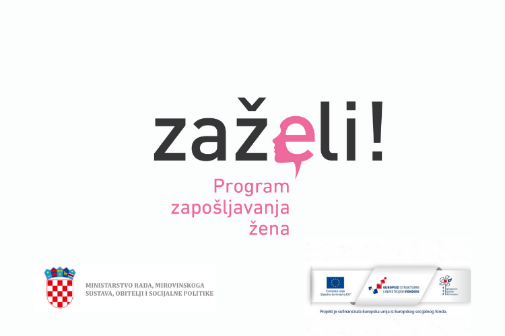 Program 1012 Održavanje komunalne infrastrukture planirano u iznosu od 337.061,00 euraZa održavanje i uređenje javne zelene površine planirano je 90.926,00 eura, za održavanje i uređenje mjesnog groblja planirano je 36.636,00 eura, za materijal i dijelove za održavanje javne rasvjete planirano je 13.000,00 eura, za električnu energiju – javna rasvjeta planirano je 52.000,00 eura, za održavanje lokalnih i nerazvrstanih cesta planirano je 58.000,00 eura, za održavanje plaže u Maslenici planirano je 23.227,00 eura, za održavanje plaže u Rovanjskoj planirano je 7.963,09 eura, za održavanje plaže u Modriču planirano je 5.308,91 euro, za uređenje i održavanje javnih površina planirano je 50.000,00 eura.Program 1013 Izgradnja objekata i uređaja komunalne infrastrukture planirano u iznosu od 1.044.388,00 euraZa izgradnju objekata i uređaja vodoopskrbe planirano je 40.000,00 eura, za izgradnju i asfaltiranje cesta, nogostupa, trgova planirano je 202.064,00 eura, za izgradnju groblja planirano je 12.327,00 eura, za izgradnju privezišta u Maslenici planirano je 5.000,00 eura, za izgradnju privezišta u Modriču planirano je 50.000,00 eura, za komunalnu infrastrukturu u stambeno turističkoj zoni Splovine 1 planirano je 10.000,00 eura, za rekonstrukciju i izgradnju javne rasvjete planirano je 132.723,00 eura, za izgradnju šetnice u Maslenici planirano je 6.638,00 eura, za izgradnju i rekonstrukciju nogostupa planirano je 6.636,00 eura, za izgradnju i sanaciju obale u Rovanjskoj i Maslenici planirano je 240.000,00 eura, za rekonstrukciju ulice Gojka Šuška planirano je 278.000,00 eura, za izgradnju stubišta u Maslenici – Gojka Šuška planirano je 26.000,00 eura, za opremanje plaža planirano je 35.000,00 eura.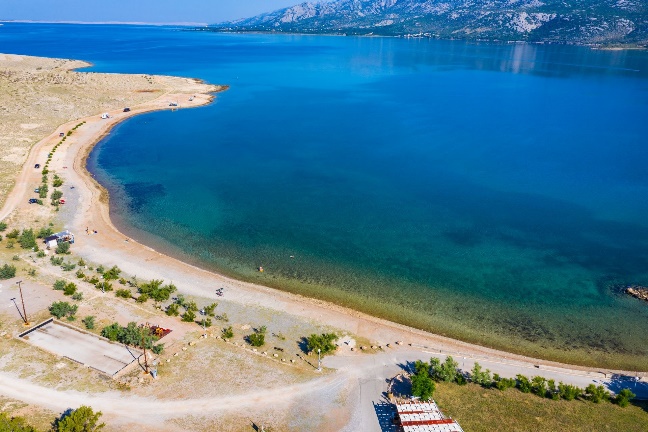 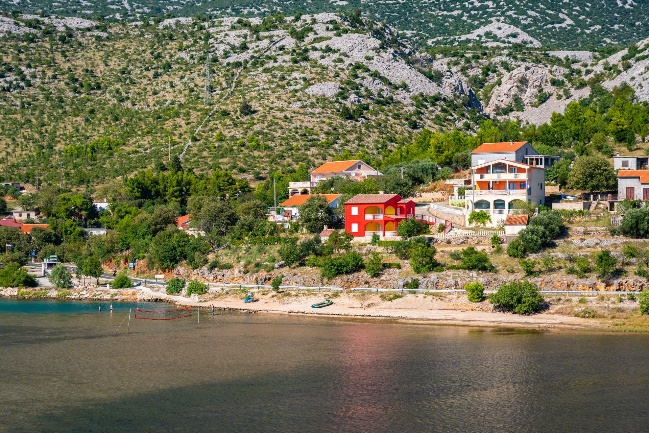 Program 1014 Zaštita okoliša planirano je u iznosu od 10.310,50 euraZa higijeničarske usluge planirano je 3.982,00 eura, za izradu studijske dokumentacije za izgradnju vodno – komunalne infrastrukture planirano je 1.141,00 eura, za opremanje zelenih otoka planirano je 5.187,50 eura.Program 1015 Prostorno uređenje i unaprjeđenje stanovanja planirano je u iznosu od 66.290,00 euraZa prostorno planiranje planirano je 17.299,00 eura, za izradu katastra nekretnina na području općine Jasenice planirano je 13.991,00 eura, za izmjene i dopune UPU-a Splovine 1 planirano je 10.000,00 eura, za izradu UPU-a Maslenica – centar planirano je 25.000,00 eura.Program 1017 JAČANJE GOSPODARSTVA planirano je u iznosu 160.285,00 euraZa razvoj ruralnog područja – LAG „Bura“ planirano je 995,00 eura, za Centar planinskog proizvoda planirano je 9.290,00 eura, za Ribarsku kuću u Rovanjskoj  planirano je 150.000,00 eura.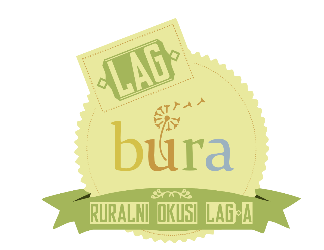 Glava 00202 Dječji vrtić "Ljubičica" planirano je u iznosu 247.293,14 eura Program 1006 Predškolski odjel planirano je u iznosu od 247.293,14 euraZa predškolski program – redovnu djelatnost Dječjeg vrtića "Ljubičica" planirano je 247.293,14 eura.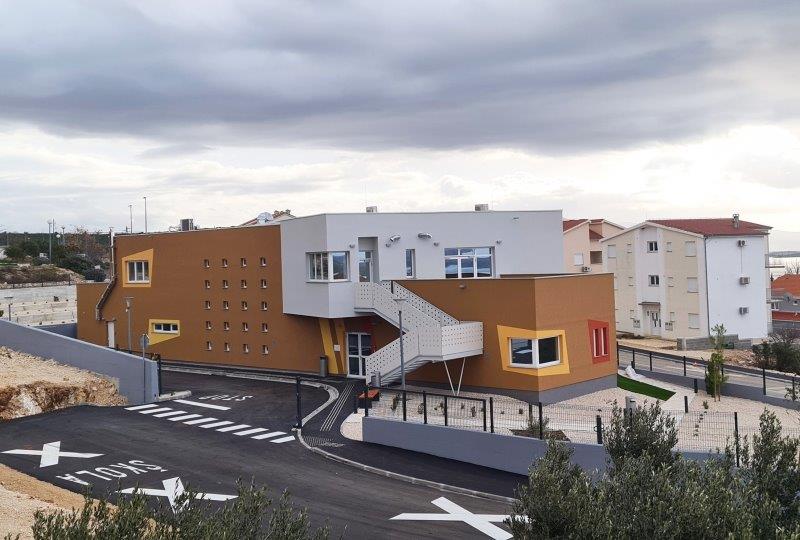 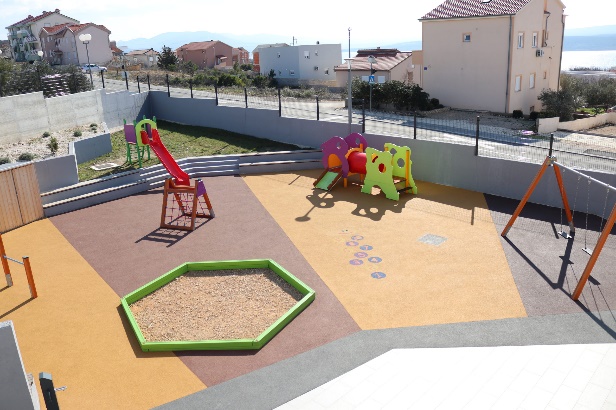 Projekti Općine Jasenice u 2024. godini s projekcijama za 2025. i 2026. godinuSADRŽAJSASTAVNI DIOOPIS SASTAVNOG DIJELAOpći dio proračunaSažetak Računa prihoda i rashoda Sažetak Računa financiranjaukupni prihodi poslovanja i prihodi od prodaje nefinancijske imovine, ukupni rashodi poslovanja i rashodi za nabavu nefinancijske imovineukupni primici od financijske imovine i zaduživanja i izdaci za financijsku imovinu i otplate zajmovaOpći dio proračunaRačun prihoda i rashodaukupni prihodi i rashodi iskazani prema izvorima financiranja i ekonomskoj klasifikaciji na razini skupine ukupni rashodi iskazani prema funkcijskoj klasifikacijiOpći dio proračunaRačun financiranjaukupni primici od financijske imovine i zaduživanja i izdaci za financijsku imovinu i otplate instrumenata zaduživanja prema izvorima financiranja i ekonomskoj klasifikaciji na razini skupineOpći dio proračunaPreneseni višak ili preneseni manjak prihoda nad rashodimaako ukupni prihodi i primici nisu jednaki ukupnim rashodima i izdacima, opći dio proračuna sadrži i preneseni višak ili preneseni manjak prihoda nad rashodimaOpći dio proračunaVišegodišnji plan uravnoteženjaako JLP(R)S ne mogu preneseni manjak podmiriti do kraja proračunske godine, obvezni su izraditi višegodišnji plan uravnoteženja za razdoblje za koje se proračun donosi ako JLP(R)S ne mogu preneseni višak, zbog njegove veličine, u cijelosti iskoristiti u jednoj proračunskoj godini, korištenje viška planira se višegodišnjim planom uravnoteženja za razdoblje za koje se proračun donosiPosebni dio proračunaPlan rashoda i izdataka proračuna JLP(R)S i njihovih proračunskih korisnikarashodi i izdaci JLP(R)S i njihovih proračunskih korisnika iskazani po organizacijskoj klasifikaciji, izvorima financiranja i ekonomskoj klasifikaciji na razini skupine, raspoređenih u programe koji se sastoje od aktivnosti i projekataObrazloženje proračunaObrazloženje općeg dijela proračuna i obrazloženje posebnog dijela proračunaobrazloženje općeg dijela proračuna JLP(R)S sadrži obrazloženje prihoda i rashoda, primitaka i izdataka proračuna JLP(R)S i obrazloženje prenesenog manjka odnosno viška proračuna JLP(R)S  obrazloženje posebnog dijela proračuna JLP(R)S temelji se na obrazloženjima financijskih planova proračunskih korisnika, a sastoji se od obrazloženja programa koje se daje kroz obrazloženje aktivnosti i projekata zajedno s ciljevima i pokazateljima uspješnosti iz akata strateškog planiranja.PRIHODI I PRIMICIIZVRŠENJE 2022 (eur)PLAN 2023(eur)PLAN 2024 (eur)PROJEKCIJE 2025 (eur)PROJEKCIJE 2026 (eur)6 Prihodi poslovanja1.982.762,892.119.636,264.035.845,912.779.468,682.779.468,6861  Prihodi od poreza643.317,39898.189,39984.588,001.034.588,001.034.588,0063  Pomoći iz inozemstva i od subjekata unutar općeg proračuna759.210,40462.640,072.194.387,23851.655,00851.655,0064 Prihodi od imovine233.558,43274.921,00318.079,00316.588,00316.588,0065 Prihodi od upravnih i administrativnih pristojbi, pristojbi po posebnim propisima i naknada341.213,15474.595,80527.464,68565.310,68565.310,6868 Kazne, upravne mjere i ostali prihodi5.463,529.290,0011.327,0011.327,0011.327,007 Prihodi od prodaje nefinancijske imovine108.372,58369.451,00300.000,00250.000,00250.000,0071 Prihodi od prodaje neproizvedene dugotrajne imovine108.227,81369.451,00300.000,00250.000,00250.000,0072 Prihodi od prodaje proizvedene dugotrajne imovine144,770,000,000,000,008 Primici od financijske imovine i zaduživanja0,000,001.500.000,000,000,0084 Primici od zaduživanja0,000,001.500.000,000,000,009 Vlastiti izvori0,00227.335,15226.526,210,000,0092 Rezultat poslovanje0,00227.335,15226.526,210,000,00RASHODI I IZDACIIZVRŠENJE 2022. (eur)PLAN2023. (eur)PLAN 2024. (eur)PROJEKCIJE 2025. (eur)PROJEKCIJE 2025. (eur)3 Rashodi poslovanja1.300.067,171.339.662,682.984.468,611.881.560,091.881.560,0931 Rashodi za zaposlene264.184,11384.776,97434.624,97430.821,00430.821,0032 Materijalni rashodi659.022,04701.655,00781.204,64760.432,64760.432,6434 Financijski rashodi124.209,5536.181,0036.181,0051.987,5451.987,5435 Subvencije6.105,286.636,006.636,006.636,006.636,0036 Pomoći dane u inozemstvo i unutar općeg proračuna7.609,903.175,711.502.654,00413.514,91413.514,9137 Naknade građanima i kućanstvima67.920,5073.661,0076.907,0076.907,0076.907,0038 Ostali rashodi171.015,79133.577,00146.261,00141.261,00141.261,004 Rashodi za nabavu nefinancijske imovine599.827,321.261.290,732.962.434,511.053.773,001.053.773,0041 Rashodi za nabavu neproizvedene dugotrajneimovine0,006.637,006.637,006.637,006.637,0042 Rashodi za nabavu proizvedene dugotrajne imovine599.827,321.249.499,732.801.797,511.043.136,001.043.136,0045 Rashodi za dodatna ulaganja na nefinancijskoj imovini0,005.154,00154.000,004.000,004.000,005 Izdaci za financijsku imovinu i otplate zajmova115.225,44115.469,00115.469,00197.790,05197.790,0554 Izdaci za otplatu glavnice primljenih kredita i zajmova115.225,44115.469,00115.469,00197.790,05197.790,05KAPITALNI I TEKUĆI PROJEKTIKAPITALNI I TEKUĆI PROJEKTIKAPITALNI I TEKUĆI PROJEKTIKAPITALNI I TEKUĆI PROJEKTINaziv projekta2023.( eur)2024.(eur)2025.( eur)Kapitalni projekt K100201 UREDSKI NAMJEŠTAJ I OPREMA153.319,0023.319,0023.319,00Tekući projekt T100201 ODRŽAVANJE KROVIŠTA ZGRADE13.272,000,000,00Kapitalni projekt K100301 IZGRADNJA VATROGASNOG DOMA5.000,000,000,00Kapitalni projekt K100402 IZGRADNJA SPOMENIKA30.000,000,000,00Kapitalni projekt K100502 UREĐENJE I NABAVA UREDA TURISTIČKE ZAJEDNICE OPĆINE JASENICE13.272,000,000,00Kapitalni projekt K100503 IZGRADNJA PREZENTACIJSKO POSJETITELJSKOG CENTRA TULOVE GREDE -NOVE VRIJEDNOSTI PARKA PRIRODE VELEBIT1.500.000,00400.000,00400.000,00Kapitalni projekt K100901 IZGRADNJA SPORTSKE DVORANE1.500.000,00410.860,91410.860,91Kapitalni projekt K100903 UREĐENJE DJEČJEG IGRALIŠTA1.000,001.000,001.000,00Kapitalni projekt K100904 UREĐENJE I OBNOVA POSTOJEĆEG ŠKOLSKOG IGRALIŠTA ZA VIŠE SPORTOVA U MASLENICI61.967,51500,00500,00Tekući projekt T100901 ODRŽAVANJE DJEČJIH  IGRALIŠTA664,00664,00664,00Tekući projekt T101101 EU PROJEKT "ZAŽELI" - POMOĆ U KUĆI66.775,0066.775,0066.775,00Kapitalni projekt K101301 IZGRADNJA OBJEKATA I UREĐAJA VODOOPSKRBE40.000,0040.000,0040.000,00Kapitalni projekt K101302 IZGRADNJA I ASFALTIRANJE CESTA, NOGOSTUPA, TRGOVA202.064,00157.519,00152.519,00Kapitalni projekt K101304 IZGRADNJA GROBLJA12.327,0012.327,0012.327,00Kapitalni projekt K101305 IZGRADNJA PRIVEZIŠTA U MASLENICI5.000,005.000,002.921,87Kapitalni projekt K101306 IZGRADNJA PRIVEZIŠTA U MODRIČU50.000,0070.000,0060.000,00Kapitalni projekt K101307 KOMUNALNA INFRASTRUKTURA U STAMBENO TURISTIČKOJ ZONI SPLOVINE 110.000,000,000,00Kapitalni projekt K101309 REKONSTRUKCIJA I IZGRADNJA JAVNE RASVJETE132.723,0043.272,0043.272,00Kapitalni projekt K101310 IZGRADNJA ŠETNICE U MASLENICI6.638,006.638,006.638,00Kapitalni projekt K101314 IZGRADNJA I REKONSTRUKCIJA NOGOSTUPA6.636,0050.000,0050.000,00Kapitalni projekt K101319 IZGRADNJA I SANACIJA OBALE U ROVANJSKOJ I MASLENICI240.000,00240.000,00240.000,00Kapitalni projekt K101320 REKONSTRUKCIJA ULICE GOJKA ŠUŠKA278.000,000,000,00Kapitalni projekt K101321 IZGRADNJA STUBIŠTA U MASLENICI - GOJKA ŠUŠKA26.000,000,000,00Tekući projekt T101320 OPREMANJE PLAŽA35.000,0035.000,0035.000,00Kapitalni projekt K101404 IZRADA STUDIJSKE DOKUMENTACIJE ZA IZGRADNJU VODNO-KOM.INFRASTRUKTURE1.141,001.141,001.141,00Tekući projekt T101401 OPREMANJE ZELENIH OTOKA5.187,505.187,505.187,50Kapitalni projekt K101501 PROSTORNO PLANIRANJE17.299,0017.299,0017.299,00Kapitalni projekt K101502 IZRADA KATASTRA NEKRETNINA NA PODRUČJU OPĆINE JASENICE13.991,0013.991,0013.991,00Kapitalni projekt K101508 IZMJENE I DOPUNE UPU-A SPLOVINE 110.000,000,000,00Kapitalni projekt K101509 IZRADA UPU-A  MASLENICA - CENTAR25.000,000,000,00Kapitalni projekt K101701 CENTAR PLANINSKOG PROIZVODA9.290,005.000,005.000,00Kapitalni projekt K101702  RIBARSKA KUĆA U ROVANJSKOJ150.000,000,000,00